[Fin del documento]1.Objeto de estas directrices de examen2.Material necesario2.12.22.32.42.53.Método de examen3.1Número de ciclos de cultivoLa duración mínima de los ensayos deberá ser normalmente de dos ciclos de cultivo independientes.Los dos ciclos de cultivo independientes pueden observarse en una única plantación examinada en dos ciclos de cultivo separados.Se considera que la duración del ciclo de cultivo es equivalente a un único período de cultivo que empieza con la apertura de las yemas (floral y/o vegetativa), la floración y la cosecha de los frutos, y que concluye cuando finaliza el período de letargo siguiente con la hinchazón de las yemas en la nueva temporada.Se podrá concluir el examen de una variedad cuando la autoridad competente pueda determinar con certeza su resultado.3.2Lugar de ejecución de los ensayosNormalmente los ensayos deberán efectuarse en un sólo lugar.  En el documento TGP/9 “Examen de la distinción” se ofrece orientación respecto a los ensayos realizados en más de un lugar.3.3Condiciones para efectuar el examenSe deberán efectuar los ensayos en condiciones que aseguren un desarrollo satisfactorio para la expresión de los caracteres pertinentes de la variedad y para la ejecución del examen.3.4Diseño de los ensayos3.4.2Variedades procedentes de mutación: Cada ensayo deberá tener por finalidad la obtención de al menos 9 árboles.3.5Ensayos adicionalesSe podrán efectuar ensayos adicionales para estudiar caracteres pertinentes.4.Evaluación de la distinción, la homogeneidad y la estabilidad4.1Distinción4.1.1Recomendaciones generalesEs de particular importancia para los usuarios de estas directrices de examen consultar la Introducción General antes de tomar decisiones relativas a la distinción.  Sin embargo, a continuación se citan una serie de aspectos que han de tenerse en cuenta en las directrices de examen. 4.1.2Diferencias consistentesLas diferencias observadas entre variedades pueden ser tan evidentes que no sea necesario más de un ciclo de cultivo.  Asimismo, en algunas circunstancias, la influencia del medio ambiente no reviste la importancia suficiente como para requerir más de un único ciclo de cultivo con el fin de garantizar que las diferencias observadas entre variedades son suficientemente consistentes.  Una manera de garantizar que una diferencia en un carácter, observada en un ensayo en cultivo, sea lo suficientemente consistente es examinar el carácter en al menos dos ciclos de cultivo independientes.4.1.3Diferencias clarasDeterminar si una diferencia entre dos variedades es clara depende de muchos factores y, para ello se tendría que considerar, en particular, el tipo de expresión del carácter que se esté examinando, es decir, si éste se expresa de manera cualitativa, cuantitativa o pseudocualitativa.  Por consiguiente, es importante que los usuarios de estas directrices de examen estén familiarizados con las recomendaciones contenidas en la Introducción General antes de tomar decisiones relativas a la distinción. 4.1.44.1.5Método de observaciónEl método recomendado para observar los caracteres a los fines del examen de la distinción se indica en la tabla de caracteres mediante la siguiente clave (véase el documento TGP/9 “Examen de la distinción”, sección 4 “Observación de los caracteres”):Tipo de observación  visual (V) o medición (M)La observación “visual” (V) es una observación basada en la opinión del experto.  A los fines del presente documento, por observación “visual” se entienden las observaciones sensoriales de los expertos y, por lo tanto, también incluye el olfato, el gusto y el tacto. La observación visual comprende además las observaciones en las que el experto utiliza referencias (por ejemplo, diagramas, variedades ejemplo, comparación por pares) o gráficos no lineales (por ejemplo, cartas de colores).  La medición (M) es una observación objetiva que se realiza frente a una escala lineal calibrada, por ejemplo, utilizando una regla, una báscula, un colorímetro, fechas, recuentos, etc.Para los casos en que en la tabla de caracteres se indica más de un método de observación de los caracteres (p. ej. VG/MG), en la Sección 4.2 del documento TGP/9 se ofrece orientación sobre la elección de un método apropiado.4.2Homogeneidad4.2.1Es particularmente importante que los usuarios de estas directrices de examen consulten la Introducción General antes de tomar decisiones relativas a la homogeneidad.  Sin embargo, a continuación se citan una serie de aspectos que han de tenerse en cuenta en las directrices de examen.4.2.24.2.3Para evaluar la homogeneidad en una muestra de 3 plantas, deberá aplicarse una población estándar del 1% y una probabilidad de aceptación del 95% como mínimo. En el caso de un tamaño de muestra de 3 plantas, no se permitirán plantas fuera de tipo. Para evaluar la homogeneidad en una muestra de 9 plantas, deberá aplicarse una población estándar del 1% y una probabilidad de aceptación del 95% como mínimo. En el caso de un tamaño de muestra de 9 plantas, se permitirá 1 planta fuera de tipo.4.3Estabilidad4.3.1En la práctica no es frecuente que se conduzcan exámenes de la estabilidad que brinden resultados tan fiables como los obtenidos en el examen de la distinción y la homogeneidad.  No obstante, la experiencia ha demostrado que en muchos tipos de variedades, cuando una variedad haya demostrado ser homogénea, también podrá considerarse estable.4.3.2Cuando corresponda, o en caso de duda, la estabilidad podrá evaluarse adicionalmente, examinando un nuevo lote de plantas para asegurarse de que presenta los mismos caracteres que el material suministrado inicialmente.5.Modo de agrupar las variedades y organización de los ensayos en cultivo5.1Los caracteres de agrupamiento contribuyen a seleccionar las variedades notoriamente conocidas que se han de cultivar en el ensayo con las variedades candidatas y a la manera en que estas variedades se dividen en grupos para facilitar la evaluación de la distinción.5.2Los caracteres de agrupamiento son aquellos en los que los niveles de expresión documentados, aun cuando hayan sido registrados en distintos lugares, pueden utilizarse, individualmente o en combinación con otros caracteres similares:  a) para seleccionar las variedades notoriamente conocidas que puedan ser excluidas del ensayo en cultivo utilizado para el examen de la distinción;  y b) para organizar el ensayo en cultivo de manera tal que variedades similares queden agrupadas conjuntamente.5.3Se ha acordado la utilidad de los siguientes caracteres de agrupamiento:5.4En la Introducción General y en el documento TGP/9 “Examen de la distinción” se dan orientaciones sobre el uso de los caracteres de agrupamiento en el proceso de examen de la distinción.6.Introducción a la tabla de caracteres6.1Categorías de caracteres6.1.1Caracteres estándar de las directrices de examenLos caracteres estándar de las directrices de examen son aquellos que han sido aprobados por la UPOV para el examen DHE y de los cuales los Miembros de la Unión pueden elegir los que convengan para determinadas circunstancias.6.1.2Caracteres con asteriscoLos caracteres con asterisco (señalados con *) son los caracteres incluidos en las directrices de examen que son importantes para la armonización internacional de las descripciones de variedades y que deberán utilizarse siempre en el examen DHE e incluirse en la descripción de la variedad por todos los Miembros de la Unión, excepto cuando el nivel de expresión de un carácter precedente o las condiciones medioambientales de la región lo imposibiliten.6.2Niveles de expresión y notas correspondientes6.2.1Se atribuyen a cada carácter niveles de expresión con el fin de definir el carácter y armonizar las descripciones.  A cada nivel de expresión corresponde una nota numérica para facilitar el registro de los datos y la elaboración y el intercambio de la descripción.6.2.2Todos los niveles pertinentes de expresión se presentan en el carácter.6.2.3Explicaciones más exhaustivas relativas a la presentación de los niveles de expresión y de las notas figuran en el documento TGP/7 “Elaboración de las directrices de examen.6.3Tipos de expresiónEn la Introducción General figura una explicación de los tipos de expresión de los caracteres (cualitativo, cuantitativo y pseudocualitativo).6.4Variedades ejemploEn caso necesario, se proporcionan variedades ejemplo con el fin de aclarar los niveles de expresión de un carácter.6.5Leyenda7.Table of Characteristics/Tableau des caractères/Merkmalstabelle/Tabla de caracteresEnglishEnglishfrançaisfrançaisdeutschespañolExample VarietiesExemplesBeispielssortenVariedades ejemplo	Note/Nota1.(*)QNVG(+)(a)very weakvery weaktrès faibletrès faiblesehr geringmuy débilSub-zero1weakweakfaiblefaiblegeringdébilNinfa, Rustic2mediummediummoyennemoyennemittelmedioBergeron, Canino, Peeka, Rouge du Roussillon3strongstrongfortefortestarkfuerteEarle Orange, 
Magyar kajszi, Palsteyn, Pisana, Portici4very strongvery strongtrès fortetrès fortesehr starkmuy fuerteMonaco Bello, Moniquí, Solitaire, Viceroy52.(*)PQVG(+)(a)fastigiatefastigiatetrès dressétrès dressésehr aufrechtfastigiadoJapan's Early1uprightuprightdressédresséaufrechterguidoHarcot, Primando, 
Reale d'Imola2upright to spreadingupright to spreadingdressé à étalédressé à étaléaufrecht bis breitwüchsigerguido a extendidoCeglédi óriás, Paz, Proimo Tyrinthos, Veecot3spreadingspreadingétaléétalébreitwüchsigextendidoBlenheim, Canino, Grandir, Hargrand, Magyar kajszi4droopingdroopingretombantretombantüberhängendcolgantePalsteyn, Pisana, Vesna53.QNVG(+)(a)fewfewpetitpetitgeringbajoEarle Orange, Roxana1few to mediumfew to mediumpetit à moyenpetit à moyengering bis mittelbajo a medioCeglédi zamatos2mediummediummoyenmoyenmittelmedioBergeron, Magyar kajszi, San Castrese3medium to manymedium to manymoyen à grandmoyen à grandmittel bis hochmedio a altoCeglédi napsugár4manymanygrandgrandhochaltoHarlayne, Prevete, Roxy, Veecot54.(*)QNVG(a)predominantly on spurspredominantly on spursle plus souvent sur bouquets de maile plus souvent sur bouquets de maivorwiegend an Bukettriebenpredominantement en los ramilletesEarle Orange, Nugget, Roxy, Royal Roussillon, Sun Glo1equally on spurs and on one-year-old shootsequally on spurs and on one-year-old shootsautant sur bouquets de mai que sur rameaux d’un anautant sur bouquets de mai que sur rameaux d’un angleichermaßen an Bukettrieben und an einjährigen Triebentanto en los ramilletes como en las ramas de un añoBergeron, Bulida, Canino, San Castrese, Veecot2predominantly on one-year-old shootspredominantly on one-year-old shootsle plus souvent sur rameaux d’un anle plus souvent sur rameaux d’un anvorwiegend an einjährigen Triebenpredominantement en las ramas de un añoAmal, Ouardi, Roxana35.PQVG(+)(a)yellow brownyellow brownbrun-jaunebrun-jaunegelbbraunmarrón amarillentoCape Bebeco, Grandir1red brownred brownbrun-rougebrun-rougerotbraunmarrón rojizoPalsteyn, Royal, Veecot2purple brownpurple brownbrun-pourprebrun-pourprepurpurbraunmarrón púrpuraBlenheim, Harcot36.QNVG(+)(a)smallsmallpetitepetitekleinpequeñoCanino, Cape Bebeco, Harcot, Vitillo1mediummediummoyennemoyennemittelmedioHargrand, Magyar kajszi, Palsteyn, Portici, 
Tri Gems2largelargegrandegrandegroßgrandeCeglédi arany, Himidi, Suapriseven37.(*)QNVG(+)very weakvery weaktrès faibletrès faiblesehr geringmuy débilAnderheart1very weak to weakvery weak to weaktrès faible à faibletrès faible à faiblesehr gering bis geringmuy débil a débilCristal2weakweakfaiblefaiblegeringdébilBlenheim, Hargrand, Paz, Perla3weak to mediumweak to mediumfaible à moyennefaible à moyennegering bis mitteldébil a mediaCeglédi szilárd, Mambo4mediummediummoyennemoyennemittelmediaCape Bebeco, Polonais, San Castrese, Sun Glo5medium to strongmedium to strongmoyenne à fortemoyenne à fortemittel bis starkmedia a fuerteCeglédi gömbölyű, Samouraï6strongstrongfortefortestarkfuerteCeglédi bíbor, Harcot, Ladisun, Ohaicos, Ravival7strong to very strongstrong to very strongforte à très forteforte à très fortestark bis sehr starkfuerte a muy fuerte8very strongvery strongtrès fortetrès fortesehr starkmuy fuerteRojo Passion98.QNMG/MS/VG(b)very shortvery shorttrès courtetrès courtesehr kurzmuy corta1very short to shortvery short to shorttrès courte à courtetrès courte à courtesehr kurz bis kurzmuy corta a corta2shortshortcourtecourtekurzcortaBulida, Early Biady, Perla, Samarkandskij rannij3short to mediumshort to mediumcourte à moyennecourte à moyennekurz bis mittelcorta a mediaCeglédi bájos4mediummediummoyennemoyennemittelmediaCanino, Portici, 
Rouge du Roussillon, Veecot5medium to longmedium to longmoyenne à longuemoyenne à longuemittel bis langmedia a largaClarina, Lunafull6longlonglonguelonguelanglargaCeglédi arany, Moniquí, Roxana7long to very longlong to very longlongue à très longuelongue à très longuelang bis sehr langlarga a muy largaCésar, Koolgat8very longvery longtrès longuetrès longuesehr langmuy larga99.QNMG/MS/VG(b)very narrowvery narrowtrès étroitetrès étroitesehr schmalmuy estrechaHurgat1very narrow to narrowvery narrow to narrowtrès étroite à étroitetrès étroite à étroitesehr schmal bis schmalmuy estrecha a estrechaKoolgat2narrownarrowétroiteétroiteschmalestrechaCeglédi bíbor, 
Monaco Bello, 
Rouget de Sernhac, Veecot3narrow to mediumnarrow to mediumétroite à moyenneétroite à moyenneschmal bis mittelestrecha a mediaCeglédi napsugár, 
Nyujtó Ferenc emléke4mediummediummoyennemoyennemittelmediaCanino, Cape Bebeco, Harcot, Vitillo5medium to broadmedium to broadmoyenne à largemoyenne à largemittel bis breitmedia a anchaHargrand, Magyar kajszi6broadbroadlargelargebreitanchaCeglédi Piroska, Moniquí, Pisana7broad to very broadbroad to very broadlarge à très largelarge à très largebreit bis sehr breitancha muy anchaCandela8very broadvery broadtrès largetrès largesehr breitmuy anchaNadejda910.(*)QNMG/VG(b)very lowvery lowtrès bastrès bassehr kleinmuy bajaCanino, Portici1very low to lowvery low to lowtrès bas à bastrès bas à bassehr klein bis kleinmuy baja a bajaCeglédi bájos2lowlowbasbaskleinbajaCafona, Hargrand, Supergold3low to mediumlow to mediumbas à moyenbas à moyenklein bis mittelbaja a mediaCeglédi szilárd4mediummediummoyenmoyenmittelmediaHarcot, 
Rouget de Sernhac, Rustic, San Castrese5medium to highmedium to highmoyen à élevémoyen à élevémittel bis großmedia a altaCeglédi napsugár6highhighélevéélevégroßaltaBig Cot, Ceglédi bíbor, Colorado7high to very highhigh to very highélevé à très élevéélevé à très élevégroß bis sehr großalta a muy altaTiticot8very highvery hightrès élevétrès élevésehr großmuy altaKoolgat, Noemi, 
Super Seven911.QNVG(b)lightlightclaireclairehellclaraRoxy, San Castrese, Veecot, Velasquez1light to mediumlight to mediumclaire à moyenneclaire à moyennehell bis mittelclara a mediaCeglédi kedves2mediummediummoyennemoyennemittelmediaCanino, Ceglédi óriás, Flaming Gold, Grandir, Harcot3medium to darkmedium to darkmoyenne à foncéemoyenne à foncéemittel bis dunkelmedia a oscuraRoxana4darkdarkfoncéefoncéedunkeloscuraEarle Orange, Ninja512.PQVG(+)(b)acuteacuteaiguëaiguëspitzagudaCeglédi bíbor, 
Rouget de Sernhac, 
San Francesco1obtuseobtuseobtuseobtusestumpfobtusaBhart, Magyar kajszi, Portici2truncatetruncatetronquéetronquéegeradetruncadaBergeron, Blenheim, Canino, Perla3cordatecordatecordéecordéeherzförmigcordadaBulida, Monabri, Moniquí413.PQVG(+)(b)acuteacuteaiguaiguspitzagudoKoolgat, San Castrese1right-angledright-angleddroitdroitrechtwinkligrectoBulida, Canino, 
Ceglédi óriás2moderately obtusemoderately obtusemodérément obtusmodérément obtusmäßig stumpfmedianamente obtusoBergeron, Farclo, Portici3strongly obtusestrongly obtusefortement obtusfortement obtusstark stumpfmuy obtusoHargrand, Moniquí414.QNVG(+)(b)absent or very shortabsent or very shortabsente ou très courteabsente ou très courtefehlend oder sehr kurzausente o muy cortaAlpha1very short to shortvery short to shorttrès courte à courtetrès courte à courtesehr kurz bis kurzmuy corta a cortaVemina2shortshortcourtecourtekurzcortaAmber Gold, Bhart, Harmat, Moniquí3short to mediumshort to mediumcourte à moyennecourte à moyennekurz bis mittelcorta a mediaRambo4mediummediummoyennemoyennemittelmediaKoolgat, Magyar kajszi, Roxy5medium to longmedium to longmoyenne à longuemoyenne à longuemittel bis langmedia a largaNyujtó Ferenc emléke, Oscar6longlonglonguelonguelanglargaFina, Memphis, Roxana7long to very longlong to very longlongue à très longuelongue à très longuelang bis sehr langlarga a muy largaPlaya Cot8very longvery longtrès longuetrès longuesehr langmuy larga915.(*)PQVG(+)(b)crenatecrenatecréneléescréneléesgekerbtcrenadasCanino, Royal Roussillon, San Castrese, Verdun1bicrenatebicrenatebicréneléesbicréneléesdoppelt gekerbtbicrenadasBhart, Ninfa2serrateserratedenteléesdenteléesgesägtserradasVitillo3biserratebiserratebidenticuléesbidenticuléesdoppelt gesägtbiserradasFarius, Himidi, Roxana, Suapriseven416.QNVG(b)absent or very weakabsent or very weaknulle ou très faiblenulle ou très faiblefehlend oder sehr geringnula o muy débilColomer, Earle Orange1weakweakfaiblefaiblegeringdébilHarcot, Palsteyn, Portici2mediummediummoyennemoyennemittelmediaBlenheim, Cape Bebeco, Roxana3strongstrongfortefortestarkfuertePiet Cillié, San Francesco4very strongvery strongtrès fortetrès fortesehr starkmuy fuertePolonais517.QNVG(+)(b)slightly convexslightly convexlégèrement convexelégèrement convexeleicht konvexligeramente convexoMegatea1flat or weakly concaveflat or weakly concaveplat ou faiblement concaveplat ou faiblement concaveflach oder leicht konkavplano o ligeramente cóncavoEarle Orange, 
Rouget de Sernhac, 
San Castrese2moderately concavemoderately concavemodérément concavemodérément concavemäßig konkavmedianamente cóncavoBergeron, Dulcinea, Moniquí, Rustic3strongly concavestrongly concavefortement concavefortement concavestark konkavmuy cóncavoPolonais418.(*)QNMG/MS/VG(b)very shortvery shorttrès courtetrès courtesehr kurzmuy cortaCsic Cebas Mirloblanco1very short to shortvery short to shorttrès courte à courtetrès courte à courtesehr kurz bis kurzmuy corta a cortaCyrano, Pricia2shortshortcourtecourtekurzcortaCape Bebeco, Madison, Ninfa, Veecot3short to mediumshort to mediumcourte à moyennecourte à moyennekurz bis mittelcorta a mediaCeglédi bájos, 
Ceglédi gömbölyű, Koolgat4mediummediummoyennemoyennemittelmediaBergeron, Bulida, Cafona, Canino, Hargrand5medium to longmedium to longmoyenne à longuemoyenne à longuemittel bis langmedia a largaCeglédi napsugár, 
Nyujtó Ferenc emléke, Samouraï, Totem6longlonglonguelonguelanglargaBanzaï, Ladisun, 
Reale d'Imola7long to very longlong to very longlongue à très longuelongue à très longuelang bis sehr langlarga a muy larga8very longvery longtrès longuetrès longuesehr langmuy largaHG nº1919.(*)QNMG/MS/VG(+)(b)very lowvery lowtrès bastrès bassehr kleinmuy baja1very low to lowvery low to lowtrès bas à bastrès bas à bassehr klein bis kleinmuy baja a baja2lowlowbasbaskleinbajaEarle Orange, Harcot, Pisana, 
Rouget de Sernhac3low to mediumlow to mediumbas à moyenbas à moyenklein bis mittelbaja a mediaApache, Banzaï4mediummediummoyenmoyenmittelmediaBergeron, Portici, 
Rouge du Roussillon5medium to highmedium to highmoyen à élevémoyen à élevémittel bis großmedia a altaKoolgat6highhighélevéélevégroßaltaMonaco Bello, Moniquí7high to very highhigh to very highélevé à très élevéélevé à très élevégroß bis sehr großalta a muy alta8very highvery hightrès élevétrès élevésehr großmuy alta920.QNVG(b)thinthinmincemincedünndelgadoFlaming Gold, 
San Castrese, Veecot1mediummediummoyennemoyennemittelmedianoBulida, Harcot, Portici2thickthicképaisseépaissedickgruesoCeglédi arany, Moniquí, Reale d'Imola321.QNVG(b)absent or very weakabsent or very weaknulle ou très faiblenulle ou très faiblefehlend oder sehr geringausente o muy débil1very weak to weakvery weak to weaktrès faible à faibletrès faible à faiblesehr gering bis geringmuy débil a débil2weakweakfaiblefaiblegeringdébilTri Gems3weak to mediumweak to mediumfaible à moyennefaible à moyennegering bis mitteldébil a mediaSublime4mediummediummoyennemoyennemittelmediaBhart, Canino, 
Cape Bebeco, San Castrese5medium to strongmedium to strongmoyenne à fortemoyenne à fortemittel bis starkmedia a fuerteNinja, Oscar6strongstrongfortefortestarkfuerteCeglédi bíbor, 
Early Biady, Grandir, Harogem7strong to very strongstrong to very strongforte à très forteforte à très fortestark bis sehr starkfuerte a muy fuerteCheyenne8very strongvery strongtrès fortetrès fortesehr starkmuy fuerte922.(*)QNMG/VG(+)(b)none or onenone or oneaucun ou unaucun ou unkeine oder eineninguno o unoColorado, Mandulakajszi, Rouget de Sernhac1two or threetwo or threedeux ou troisdeux ou troiszwei oder dreidos o tresBanzaï, Magyar kajszi, Ninja, Primarina, Veecot2more than threemore than threeplus de troisplus de troismehr als dreimás de tresBulida, Canino, 
Cape Bebeco, Moniquí, Pisana323.QNVG(b)smallsmallpetitepetitekleinpequeñoAlpha, Colorado, Madison, San Francesco, Yerevani1mediummediummoyennemoyennemittelmedioCeglédi óriás, Samouraï, San Castrese, Tilton2largelargegrandegrandegroßgrandeCanino, Early Biady, Harmat, Red Blush324.(*)QNMS/VG(c)smallsmallpetitpetitkleinpequeñoBorsi rózsa, Supergold1small to mediumsmall to mediumpetit à moyenpetit à moyenklein bis mittelpequeño a medioSomo2mediummediummoyenmoyenmittelmedioMagyar kajszi, Polonais, Portici, Reale d'Imola3medium to largemedium to largemoyen à grandmoyen à grandmittel bis großmedio a grandeCeglédi arany4largelargegrandgrandgroßgrandeHargrand, Harmat, 
San Castrese525.QNVG(+)(c)belowbelowau-dessousau-dessousunterhalbpor debajoHarmat, Rouge du Roussillon1same levelsame levelau même niveauau même niveauauf gleicher Höheal mismo nivelHargrand, Palsteyn, Portici2aboveaboveau-dessus au-dessus oberhalbpor encimaCanino, Grandir, Pisana, Polonais326.PQVG(+)(c)ellipticellipticelliptiqueelliptiqueelliptischelípticaRubilis1circularcircularcirculairecirculairekreisförmigcircularFaralia, Harcot, Luizet2oblateoblatearrondie-aplatiearrondie-aplatiebreitrundachatadaCanino, Polonais, Rustic, Vitillo327.(*)PQVG(+)whitewhiteblancblancweißblancoBulida, Cafona, Polonais1pinkish whitepinkish whiteblanc rosâtreblanc rosâtrerosaweißblanco rosáceoMagyar kajszi, 
San Castrese2light pinklight pinkrose pâlerose pâlehellrosarosa claroHarcot3dark pinkdark pinkrose foncérose foncédunkelrosarosa oscuroCheyenne, Ninja428.QNVG(+)upwardsupwardsvers le hautvers le hautaufwärts gerichteterectoLadisun1outwardsoutwardsvers l’extérieurvers l’extérieurabstehendhacia afueraColomer, Farbaly2downwardsdownwardsvers le basvers le basabwärts gerichtethacia abajoBergeron, Cape Bebeco329.(*)QNMG/VGvery lowvery lowtrès faibletrès faiblesehr geringmuy bajoHaggith, Menace, Supergold, Zard1very low to lowvery low to lowtrès faible à faibletrès faible à faiblesehr gering bis geringmuy bajo a bajo2lowlowfaiblefaiblegeringbajoBorsi rózsa, Ladisun3low to mediumlow to mediumfaible à moyenfaible à moyengering bis mittelbajo a medioVal orange4mediummediummoyenmoyenmittelmedioCafona, Canino, Harcot, Paz5medium to highmedium to highmoyen à élevémoyen à élevémittel bis hochmedio a altoIziagat, Oscar6highhighélevéélevéhochaltoCeglédi bíbor, Moniquí, Portici7high to very highhigh to very highélevé à très élevéélevé à très élevéhoch bis sehr hochalto a muy altoSwilate8very highvery hightrès élevétrès élevésehr hochmuy altoCeglédi óriás, Flamengo, Hargrand, Palsteyn, Pisana930.(*)PQVG(+)(d)triangulartriangulartriangulairetriangulairedreieckigtriangularGilgat, Luizet1ovateovateovaleovaleeiförmigovalBergeron, Pisana2oblateoblatearrondie-aplatiearrondie-aplatiebreitrundachatadaKorai zamatos, Nugget3circularcircularcirculairecirculairekreisförmigcircularEarle Orange, Grandir, Ninfa, Ouardi, Polonais4oblongoblongoblongueoblonguerechteckigoblongaBlenheim, Portici, Sundrop5ellipticellipticelliptiqueelliptiqueelliptischelípticaPrécoce d'Imola, Wenatchee, Yerevani6oblique rhombicoblique rhombicoblique rhombiqueoblique rhombiqueschräg rautenförmigrómbica oblicuaBanga, Bulida, Canino, Vulcan7obovateobovateobovaleobovaleverkehrt eiförmigobovalHarcot, Harmat, Trevatt831.(*)PQVG(+)(d)triangulartriangulartriangulairetriangulairedreieckigtriangularGilgat, Luizet, Mandulakajszi, 
Reale d'Imola1ovateovateovaleovaleeiförmigovalBergeron, Canino, Fracasso2oblateoblatearrondie-aplatiearrondie-aplatiebreitrundachatadaNugget3circularcircularcirculairecirculairekreisförmigcircularPolonais, 
Rouge du Roussillon, 
San Castrese4oblongoblongoblongueoblonguerechteckigoblongaBaracca, Hargrand, Veecot5ellipticellipticelliptiqueelliptiqueelliptischelípticaBella d'Imola, 
Flaming Gold, Yerevani6obovateobovateobovaleobovaleverkehrt eiförmigobovalHarcot, Harmat, Ladisun, Portici732.QNMG/VG(d)very shortvery shorttrès courtetrès courtesehr niedrigmuy baja1very short to shortvery short to shorttrès courte à courtetrès courte à courtesehr niedrig bis niedrigmuy baja a baja2shortshortcourtecourteniedrigbajaSamarkandskij rannij, Sayeb, Supergold3short to mediumshort to mediumcourte à moyennecourte à moyenneniedrig bis mittelbaja a mediaVal orange4mediummediummoyennemoyennemittelmediaBergeron, Canino, 
Cape Bebeco5medium to tallmedium to tallmoyenne à grandemoyenne à grandemittel bis hochmedia a altaCeglédi kedves, 
Ceglédi napsugár, Cheyenne, Iziagat6talltallgrandegrandehochaltaGoldrich, Mandulakajszi, Vitillo7tall to very talltall to very tallgrande à très grandegrande à très grandehoch bis sehr hochalta a muy altaFlamengo8very tallvery talltrès grandetrès grandesehr hochmuy alta933.QNMG/VG(d)very narrowvery narrowtrès étroitetrès étroitesehr schmalmuy estrecha1very narrow to narrowvery narrow to narrowtrès étroite à étroitetrès étroite à étroitesehr schmal bis schmalmuy estrecha a estrecha2narrownarrowétroiteétroiteschmalestrechaCerasiello, Harmat, Manicot, 
Samarkandskij rannij, Supergold3narrow to mediumnarrow to mediumétroite à moyenneétroite à moyenneschmal bis mittelestrecha a mediaAprireve4mediummediummoyennemoyennemittelmediaBergeron, Bhart, Cafona, Paz5medium to broadmedium to broadmoyenne à largemoyenne à largemittel bis breitmedia a anchaCeglédi kedves, 
Ceglédi szilárd, Swilate6broadbroadlargelargebreitanchaHargrand, Moniquí, Sherpa, Vitillo7broad to very broadbroad to very broadlarge à très largelarge à très largebreit bis sehr breitancha muy ancha8very broadvery broadtrès largetrès largesehr breitmuy ancha934.QNMG/VG(d)very narrowvery narrowtrès étroitetrès étroitesehr schmalmuy estrecha1very narrow to narrowvery narrow to narrowtrès étroite à étroitetrès étroite à étroitesehr schmal bis schmalmuy estrecha a estrecha2narrownarrowétroiteétroiteschmalestrechaCerasiello, Harlayne, 
Tri Gems3narrow to mediumnarrow to mediumétroite à moyenneétroite à moyenneschmal bis mittelestrecha a mediaCeglédi zamatos, Swired4mediummediummoyennemoyennemittelmediaBhart, Cape Bebeco, Palummella5medium to broadmedium to broadmoyenne à largemoyenne à largemittel bis breitmedia a anchaCeglédi gömbölyű, Swilate6broadbroadlargelargebreitanchaCeglédi arany, Flamengo, Goldrich, Moniquí7broad to very broadbroad to very broadlarge à très largelarge à très largebreit bis sehr breitancha muy ancha8very broadvery broadtrès largetrès largesehr breitmuy ancha935.QNMG/VG(d)very lowvery lowtrès bastrès bassehr kleinmuy bajaLarclyd1very low to lowvery low to lowtrès bas à bastrès bas à bassehr klein bis kleinmuy baja a bajaCeglédi arany2lowlowbasbaskleinbajaKorai zamatos, Peeka3low to mediumlow to mediumbas à moyenbas à moyenklein bis mittelbaja a mediaCeglédi bájos4mediummediummoyenmoyenmittelmediaCafona, Canino, 
Magyar kajszi, 
Rouge du Roussillon, Solitaire5medium to highmedium to highmoyen à élevémoyen à élevémittel bis großmedia a altaCeglédi napsugár, Cheyenne, Monaco Bello6highhighélevéélevégroßaltaBergeron, Tri Gems, Vitillo7high to very highhigh to very highélevé à très élevéélevé à très élevégroß bis sehr großalta a muy altaElgat, Lido8very highvery hightrès élevétrès élevésehr großmuy altaFarbella936.(*)QNMG/VG(d)very lowvery lowtrès bastrès bassehr kleinmuy bajaMonaco Bello1very low to lowvery low to lowtrès bas à bastrès bas à bassehr klein bis kleinmuy baja a bajaLemeda2lowlowbasbaskleinbajaMandorlon, Maria Ferez, Rustic, Vesna3low to mediumlow to mediumbas à moyenbas à moyenklein bis mittelbaja a mediaCeglédi napsugár, 
Nyujtó Ferenc emléke4mediummediummoyenmoyenmittelmediaBergeron, Luizet, Pisana, Rouge du Roussillon5medium to highmedium to highmoyen à élevémoyen à élevémittel bis großmedia a altaAprireve, 
Ceglédi zamatos6highhighélevéélevégroßaltaBorsi rózsa, Calicot, 
IPS 660, Swired7high to very highhigh to very highélevé à très élevéélevé à très élevégroß bis sehr großalta a muy altaTiticot, Tudor8very highvery hightrès élevétrès élevésehr großmuy alta937.(*)QNVG(+)(d)symmetricsymmetricsymétriquesymétriquesymmetrischsimétricaCanino, Magyar kajszi, Paz, Portici1slightly asymmetricslightly asymmetriclégèrement dissymétriquelégèrement dissymétriqueleicht asymmetrischligeramente asimétricaCeglédi óriás, Meligat, Royal2strongly asymmetricstrongly asymmetricfortement dissymétriquefortement dissymétriquestark asymmetrischmuy asimétricaBorsi rózsa, Grandir, Milord, Reale d'Imola338.(*)PQVG(+)(d)raisedraiseden reliefen reliefvorgewölbtprominentePriboto1slightly sunkenslightly sunkenlégèrement en creuxlégèrement en creuxleicht eingesunkenligeramente hundidaMagyar kajszi, Ninfa, Rouge du Roussillon2moderately sunkenmoderately sunkenmodérément en creuxmodérément en creuxmäßig eingesunkenmedianamente hundidaBergeron, Ladisun, Monaco Bello, Pineapple3strongly sunkenstrongly sunkenfortement en creuxfortement en creuxstark eingesunkenmuy hundidaCape Bebeco, Dima, Kech-pshar, Portici439.QNVG(d)shallowshallowpeu profondepeu profondeflachpoco profundaHarlayne, Peeka, 
Rouge du Roussillon, 
San Castrese1shallow to mediumshallow to mediumpeu profonde à moyennepeu profonde à moyenneflach bis mittelpoco profunda a media2mediummediummoyennemoyennemittelmediaBlenheim, Grandir, Magyar kajszi, Vitillo3medium to deepmedium to deepmoyenne à profondemoyenne à profondemittel bis tiefmedia a profundaRoxana4deepdeepprofondeprofondetiefprofundaBanzaï, Canino, 
Ceglédi óriás, Palsteyn540.(*)PQVG(+)(d)acuteacuteaigueaiguespitzagudaHula Blush, Mandulakajszi, 
Reale d'Imola1roundedroundedarrondiearrondieabgerundetredondeadaBergeron, Goldrich, Portici2truncatetruncatetronquéetronquéegeradetruncadaBella d'Imola, Hargrand, Royal341.PQVG(+)(d)pointedpointedpointuepointuezugespitztpuntiagudaMediabel1flatflatplateplateflachplanaFarbaly2weakly depressedweakly depressedlégèrement dépriméelégèrement dépriméeschwach eingesenktligeramente deprimidaSuapriseven3strongly depressedstrongly depressedfortement dépriméefortement dépriméestark eingesenktmuy deprimidaPrimaya442.(*)QLVG(+)(d)absentabsentabsenteabsentefehlendausenteBlenheim, Bulida, Canino, San Castrese1presentpresentprésenteprésentevorhandenpresenteBhart, Pisana943.PQVG(d)smoothsmoothlisselisseglattlisaBergeron, Ninja, Palsteyn, Portici, 
Rouge du Roussillon1slightly bumpyslightly bumpylégèrement bosseléelégèrement bosseléeleicht höckerigcon protuberancias pequeñasCape Bebeco, Oscar, Supergold2moderately bumpymoderately bumpymodérément bosseléemodérément bosseléemittel höckerigcon protuberancias medianasCanino, Ceglédi óriás, Faralia, Nonno, Sherpa3very bumpyvery bumpytrès bosseléetrès bosseléesehr höckerigcon protuberancias grandesLotte444.(*)QLVG(d)absentabsentabsenteabsentefehlendausenteBadami, 
Glattschalige Frühmarille1presentpresentprésenteprésentevorhandenpresenteBergeron, Bulida, Canino, Magyar kajszi945.QNVG(d)absent or weakabsent or weaknulle ou faiblenulle ou faiblefehlend oder geringausente o débilRouge du Roussillon1mediummediummoyennemoyennemittelmedioHarcot, Oscar2strongstrongfortefortestarkfuerteLotte, Maravilla, Sun Glo346.(*)PQVG(+)(d)not visiblenot visiblenon visiblenon visiblenicht sichtbarno visibleRavicille, Ravilong1whitewhiteblancblancweißblancoSan Nicola, 
Shirazskij belyj2yellowishyellowishjaunâtrejaunâtregelblichamarillentoPiet Cillié, Soldonné, Vitillo, Yerevani3yellow greenyellow greenvert-jaunevert-jaunegelbgrünverde amarillentoGrüne Spätmarille, 
Kaisi Ashtarak, Roxy, Sateni Karmir4light orangelight orangeorange clairorange clairhellorangenaranja claroCanino, Goldcot, Hargrand, 
Rouge du Roussillon5medium orangemedium orangeorange moyenorange moyenmittelorangenaranja medioLuizet, Pisana, Veecot6dark orangedark orangeorange foncéorange foncédunkelorangenaranja oscuroBhart, Harcot, Harogem747.(*)PQVG(d)orange redorange redrouge orangérouge orangéorangerotrojo anaranjadoCape Bebeco1redredrougerougerotrojoBhart, Faralia2pinkpinkroseroserosarosaColorado, Palsteyn, Rustic3purplepurplepourprepourprepurpurnpúrpuraRubissia, Totem448.QNVG(d)very lightvery lighttrès clairetrès clairesehr hellmuy clara1very light to lightvery light to lighttrès claire à clairetrès claire à clairesehr hell bis hellmuy clara a clara2lightlightclaireclairehellclaraBig Cot, 
Ceglédi napsugár3light to mediumlight to mediumclaire à moyenneclaire à moyennehell bis mittelclara a mediaIPS 161214mediummediummoyennemoyennemittelmediaSwilate5medium to darkmedium to darkmoyenne à foncéemoyenne à foncéemittel bis dunkelmedia a oscura6darkdarkfoncéefoncéedunkeloscuraFlash Cot, Primarina7dark to very darkdark to very darkfoncée à très foncéefoncée à très foncéedunkel bis sehr dunkeloscura a muy oscursRubely8very darkvery darktrès foncéetrès foncéesehr dunkelmuy oscuraApridelice949.(*)QNVG(+)(d)absent or very smallabsent or very smallnulle ou très petitenulle ou très petitefehlend oder sehr geringnula o muy pequeñaCeglédi gömbölyű, Charisma, Maria Matilde, Moniquí1very small to smallvery small to smalltrès petite à petitetrès petite à petitesehr gering bis geringmuy pequeña a pequeñaBayoto2smallsmallpetitepetitegeringpequeñaCafona, Canino, 
Cape Bebeco, Goldrich3small to mediumsmall to mediumpetite à moyennepetite à moyennegering bis mittelpequeña a mediaCeglédi kedves4mediummediummoyennemoyennemittelmediaMagyar kajszi, Palsteyn, Portici, Roxy5medium to largemedium to largemoyenne à grandemoyenne à grandemittel bis hochmedia a grandeCeglédi szilárd6largelargegrandegrandehochgrandeBergeron, Bhart, 
Golden Blush, Pisana7large to very largelarge to very largegrande à très grandegrande à très grandehoch bis sehr hochgrande a muy grandeCheyenne8very largevery largetrès grandetrès grandesehr hochmuy grandeRavicille, Ravilong950.(*)PQVG(+)(d)isolated spotsisolated spotstaches isoléetaches isoléeisolierte Fleckenmanchas aisladasBig Cot, Margotina, Rouge du Roussillon1solid flushsolid flushen plages continuesen plages continuesganzflächigpátina uniformeBergeron, Cape Bebeco, Ninja2very small spots throughoutvery small spots throughouttrès petites tâches partouttrès petites tâches partoutüberall sehr fein geflecktcubierto de manchas muy pequeñasGrandir, Moniquí, Pieve351.(*)PQVG(d)whitewhiteblancblancweißblancoMouchbah Mourry, Spitak1yellowish whiteyellowish whiteblanc jaunâtreblanc jaunâtregelblichweißblanco amarillentoBarese, Malatya, Moniquí2whitish greenwhitish greenvert blanchâtrevert blanchâtreweißlichgrünverde blanquecinoAmban3light orangelight orangeorange clairorange clairhellorangenaranja claroCanino, Cape Bebeco, Harmat, San Castrese4medium orangemedium orangeorange moyenorange moyenmittelorangenaranja medioGrandir, Harglow, Pisana, Rouge du Roussillon, Screara5dark orangedark orangeorange foncéorange foncédunkelorangenaranja oscuroBhart, Francese, Harcot, Palsteyn6redredrougerougerotrojo752.QNVG(d)finefinefinefinefeinfinaFracasso, Harlayne, Koolgat, Peeka1mediummediumintermédiaireintermédiairemittelmediaCanino, Cape Bebeco, Magyar kajszi, Piet Cillié2coarsecoarsegrossièregrossièregrobgruesaBergeron, Précoce d'Imola353.QNMG/MS/VG(+)(d)very softvery softtrès molletrès mollesehr weichmuy blandaHarmat, Viceroy1very soft to softvery soft to softtrès molle à molletrès molle à mollesehr weich bis weichmuy blanda a blandaSamarkandskij rannij2softsoftmollemolleweichblandaGoldcot, Grandir3soft to mediumsoft to mediummolle à moyennemolle à moyenneweich bis mittelblanda a mediaMK 1324mediummediummoyennemoyennemittelmediaCape Bebeco, 
Magyar kajszi, Piet Cillié, Rouge du Roussillon5medium to firmmedium to firmmoyenne à fermemoyenne à fermemittel bis festmedia a firmeLunafull6firmfirmfermefermefestfirmeBella d'Imola, Bergeron, Palsteyn, Suapriseven7firm to very firmfirm to very firmferme à très fermeferme à très fermefest bis sehr festfirme a muy firmeCongat, Fardao8very firmvery firmtrès fermetrès fermesehr festmuy firmeFarclo, Priboto954.QNMG(d)very lowvery lowtrès bastrès bassehr kleinmuy baja1very low to lowvery low to lowtrès bas à bastrès bas à bassehr klein bis kleinmuy baja a baja2lowlowbasbaskleinbajaBorsi rózsa, Reale d'Imola3low to mediumlow to mediumbas à moyenbas à moyenklein bis mittelbaja a mediaCeglédi zamatos4mediummediummoyenmoyenmittelmediaBlenheim, Portici, Primaya5medium to highmedium to highmoyen à élevémoyen à élevémittel bis großmedia a altaCeglédi napsugár6highhighélevéélevégroßaltaBadami, Bergeron, 
Hula Blush, San Castrese7high to very highhigh to very highélevé à très élevéélevé à très élevégroß bis sehr großalta a muy altaHollycot8very highvery hightrès élevétrès élevésehr großmuy altaFlamengo955.(*)QNVG(d)absent or very weakabsent or very weaknulle ou très faiblenulle ou très faiblefehlend oder sehr geringausente o muy débilBergeron, Bhart, Ninfa, Peeka1very weak to weakvery weak to weaktrès faible à faibletrès faible à faiblesehr gering bis geringmuy débil a débilCanino, Paz, 
Rouge du Roussillon, Sirena2mediummediummoyennemoyennemittelmediaCeglédi arany, 
Tardif de Bordaneil3medium to strongmedium to strongmoyenne à fortemoyenne à fortemittel bis starkmedia a fuerteCeglédi napsugár4strongstrongfortefortestarkfuerteCafona, Comandor, Flamengo556.(*)PQVG(+)(d)ovateovateovaleovaleeiförmigovalGoldcot, Grandir, 
Magyar kajszi, Portici1circularcircularcirculairecirculairekreisförmigcircularCanino, Eten Bey, Hargrand, Suaprieight2ellipticellipticelliptiqueelliptiqueelliptischelípticaBergeron, Vitillo3oblongoblongoblongueoblonguerechteckigoblongaBella d'Imola, Palsteyn, Rouge du Roussillon4obovateobovateobovaleobovaleverkehrt eiförmigobovalHarcot, Harmat557.QNVG(+)(d)absent or weakabsent or weaknulle ou faiblenulle ou faiblefehlend oder geringnulo o débilBergeron, Harcot, 
Magyar kajszi, 
Reale d'Imola1mediummediummoyennemoyennemittelmedioBella d'Imola, Harlayne, Ninja, Palsteyn, Suaprieight, Swired2strongstrongfortefortestarkfuerteBorsi rózsa, Canino, Colorado, Manicot, Memphis, Samouraï, Supergold358.(*)QNMG/VG(+)very earlyvery earlytrès précocetrès précocesehr frühmuy tempranaBakour, Colorado, Currots, Harmat, Ninfa, Solitaire1very early to earlyvery early to earlytrès précoce à précocetrès précoce à précocesehr früh bis frühmuy temprana a tempranaRambo2earlyearlyprécoceprécocefrühtempranaCanino, Harcot, 
San Castrese3early to mediumearly to mediumprécoce à moyenneprécoce à moyennefrüh bis mitteltemprana a intermediaCeglédi szilárd, Goldrich4mediummediummoyennemoyennemittelintermediaBhart, Magyar kajszi, Moniquí, Portici, 
San Francesco, Supergold5medium to latemedium to latemoyenne à tardivemoyenne à tardivemittel bis spätintermedia a tardíaCeglédi zamatos, Digat6latelatetardivetardivespättardíaBergeron, Farius, Harlayne, Ladisun, Polonais7late to very latelate to very latetardive à très tardivetardive à très tardivespät bis sehr spättardía a muy tardíaHurgat8very latevery latetrès tardivetrès tardivesehr spätmuy tardíaBadami, Harglow, Stella, Zard959.(*)QNMG/VG(+)very earlyvery earlytrès précocetrès précocesehr frühmuy tempranaBakour, Ninfa, Rutbhart1very early to earlyvery early to earlytrès précoce à précocetrès précoce à précocesehr früh bis frühmuy temprana a tempranaMonabri, Tsunami2earlyearlyprécoceprécocefrühtempranaBhart, Ladisun, 
Rouget de Sernhac, Tomcot3early to mediumearly to mediumprécoce à moyenneprécoce à moyennefrüh bis mitteltemprana a intermediaGoldrich, Hargrand, Magyar kajszi4mediummediummoyennemoyennemittelintermediaAmber Gold, Bergeron, Harlayne, Pisana5medium to latemedium to latemoyenne à tardivemoyenne à tardivemittel bis spätintermedia a tardíaAnegat, Swired6latelatetardivetardivespättardíaFaralia, Larquen7late to very latelate to very latetardive à très tardivetardive à très tardivespät bis sehr spättardía a muy tardíaFartoli8very latevery latetrès tardivetrès tardivesehr spätmuy tardíaFarclo, Farlis, Lartago9CaracteresEjemplos Note
CUESTINARIO TÉCNICO
Página {x} de {y}
Reference Number:CaracteresEjemplos Note
CUESTINARIO TÉCNICO
Página {x} de {y}
Reference Number:CaracteresEjemplos Note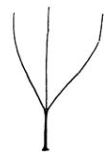 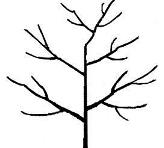 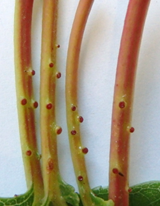 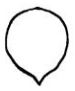 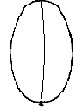 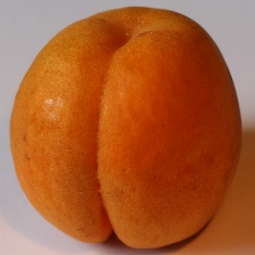 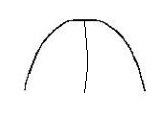 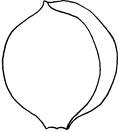 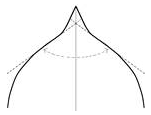 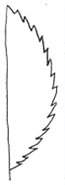 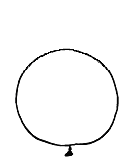 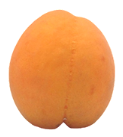 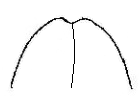 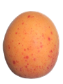 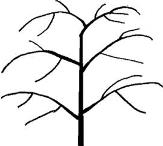 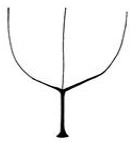 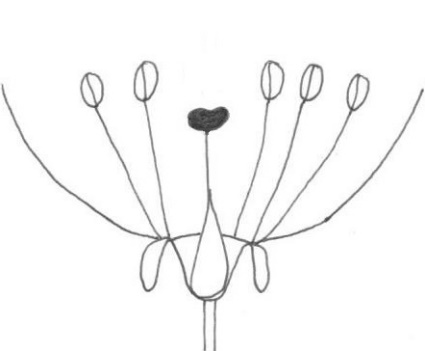 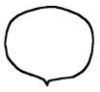 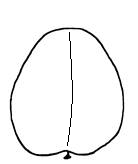 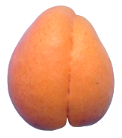 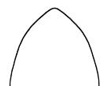 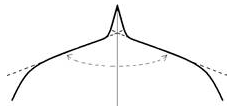 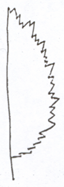 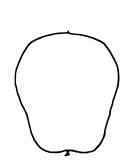 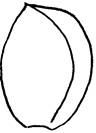 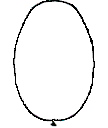 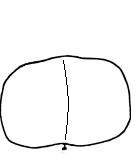 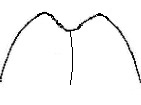 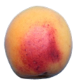 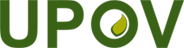 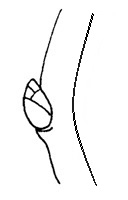 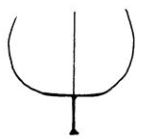 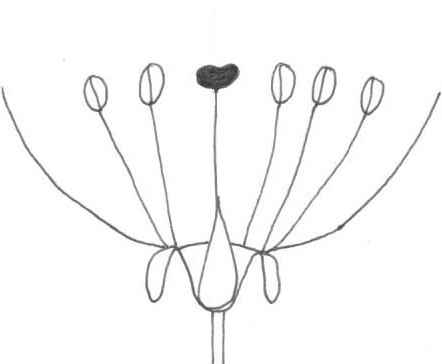 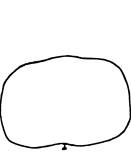 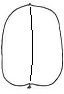 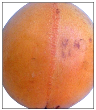 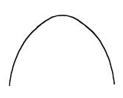 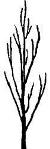 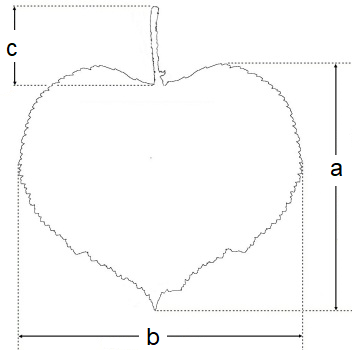 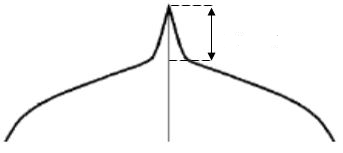 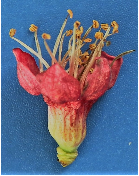 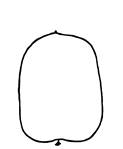 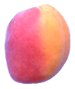 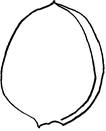 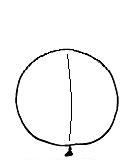 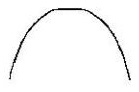 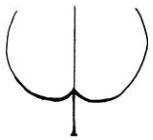 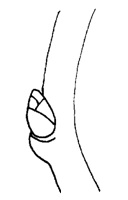 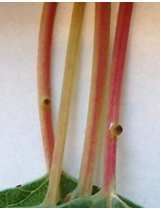 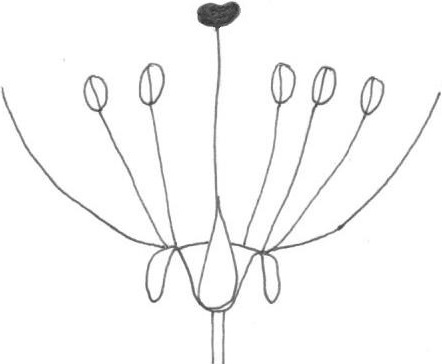 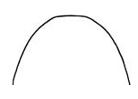 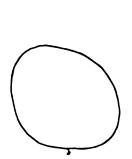 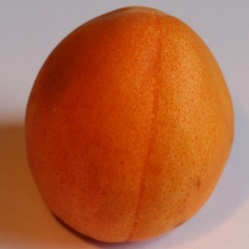 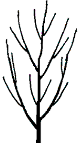 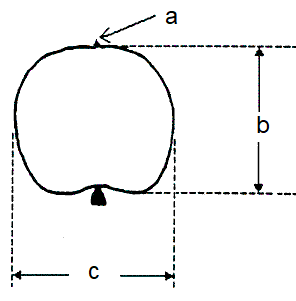 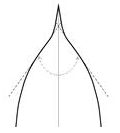 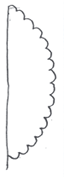 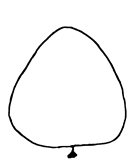 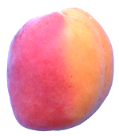 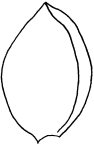 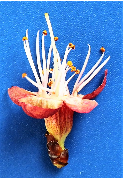 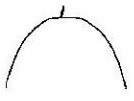 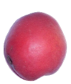 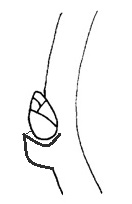 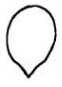 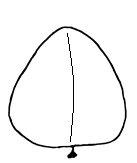 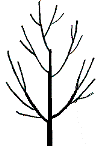 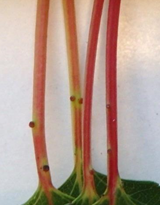 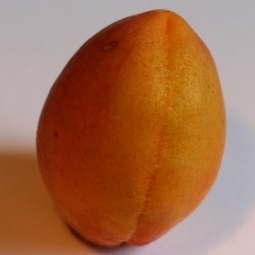 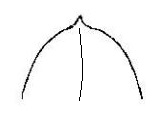 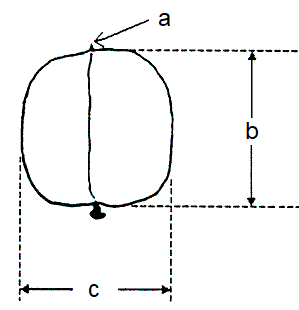 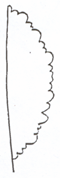 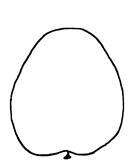 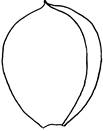 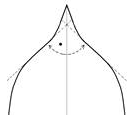 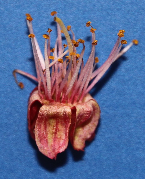 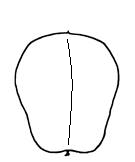 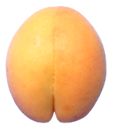 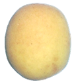 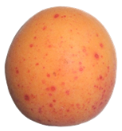 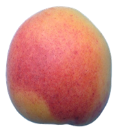 